Шановні колеги!Інститут фізіології ім. О.О. Богомольця НАН України та Київське товариство патофізіологівповідомляють, що 12 грудня 2018 р. в ауд. 212 відбудутьсяСиротинінські читання-2018,присвячені 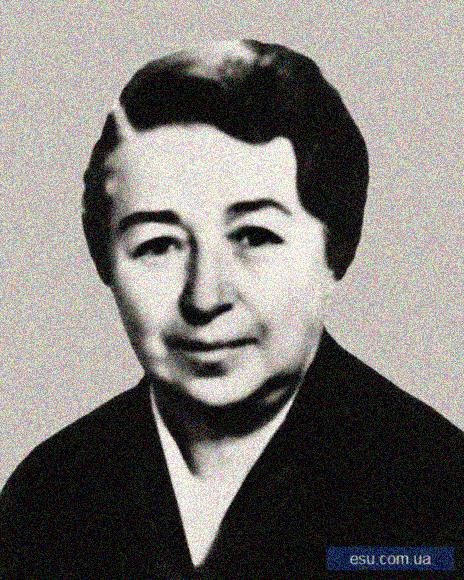 100-річчю з дня народження видатного патофізіолога професора А.З.Колчинської.Для включення до програми теми доповідей та матеріали для публікації мають бути надіслані до 15 листопада на е-адресу port@biph.kiev.uaДо публікації приймаються короткі повідомлення та статті, які будуть опубліковані в журналі "Патологія, реабілітація, адаптація" (№4, 2018 р.)Правила оформлення рукописів дивіться на сайті журналу www.paread.com.ua 